Meeting Information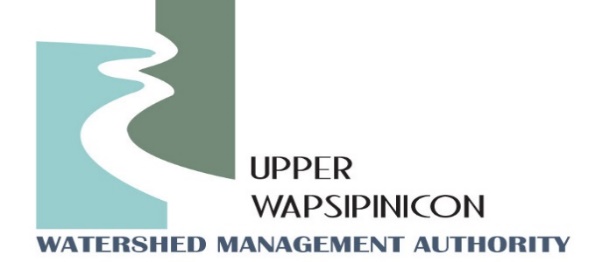 November 17th, 20211:30 pmAgendaCall to orderApproval of AgendaRoll call and IntroductionsApproval of the May 18th, 2021 MinutesNew BusinessIntroduction to Buchanan County Parks- Dan Cohen, Buchanan County Conservation BoardReview of By-laws Regarding Officers- Don ShonkaElection of Officers for July 1st, 2021- June 30th, 2023- Don ShonkaExisting Officers (July 1st, 2019-June 30th, 2021)	Board Chair-Don Shonka	Vice Chair-John Kurtz	Treasurer/Secretary-Gregg Eschweiler	Directors @ Large- Kip Ladage, Chad Staton, Chris Eiby, Duane MeinhostTechnical Committee (Nov. 2018):  Don Shonka, Dan Cohen, Brian Keierleber, Dick Sloan, Doug Kaiser, Phil Short, Mary Beth Stevenson, Paul Berland, Ross Evelsizer, Abby Beltz, Dave Mack, Felicia Campbell, Ron Lenth, Brian Moore, Dennis Goemaat, Angie Auel.IWA Project Coordinator Update - Ross and Tori: IWA Project Implementation and budget update. Grant Opportunities and Preliminary Project Planning-Ross and Tori: Existing grant opportunities, and discussion about the need for preliminary project planning for future funding opportunities.Preliminary Plan Example - Dan Cohen, Buchanan County Conservation Board: Fontana Park Master Plan and planning process.Public Comment/ Other Partner Updates: Opportunity for partners in attendance to update the WMA board on upcoming events or related projects. Next Meeting Date: TBD-FebruaryIn-person location:Fontana Park Interpretive Nature Center1883 125th St.Hazelton, IA 50641Virtual Location/Zoom Link: Join Zoom Meetinghttps://us02web.zoom.us/j/85372148547?pwd=VmlxZm1SOTRrWmw4NjFJUVo1amNCdz09Meeting ID: 853 7214 8547Passcode: 485260One tap mobile: 1-312-626-6799